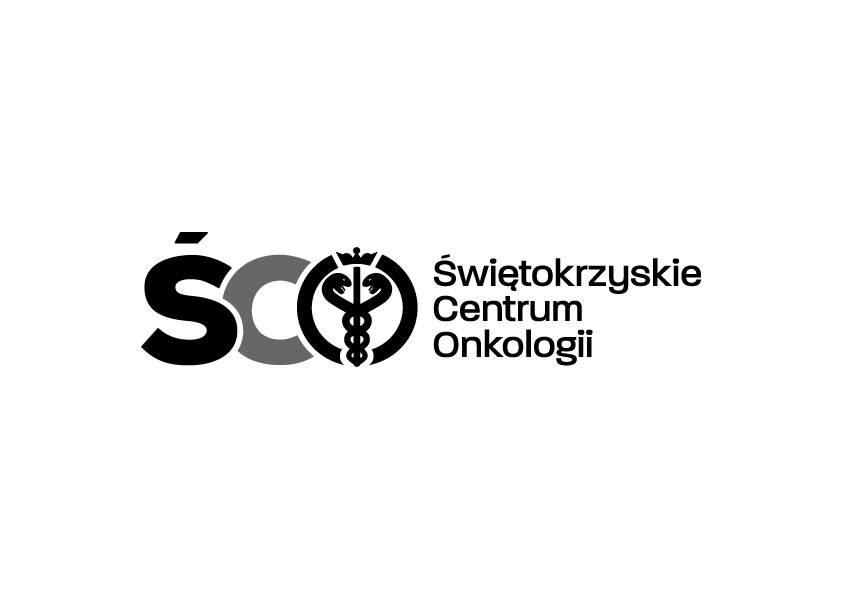 Adres: ul. Artwińskiego , 25-734 Kielce  Sekcja Zamówień Publicznychtel.: (0-41) 36-74-474/072  fax.: (0-41) 36-74071/48119.02.2021r.Informacja o kwocie na sfinansowanie zamówienia Dotyczy: AZP.2411.07.2021.MMZakup wraz z dostawą materiałów budowlanych dla Świętokrzyskiego Centrum Onkologii                        w Kielcach.Działając na podstawie art. 222 ust. 4 ustawy z dnia 11 września 2019 r. – Prawo zamówień publicznych, Zamawiający przekazuje informacje dotyczące kwoty jaką zamierza przeznaczyć na sfinansowanie zamówienia:Wartość bruttoPakiet nr 1109 205,25 zł.